Anexa 1la Nota privind crearea reţelei de resurse educaţionale deschiseFişa de identificare REDNume/prenume autor: Mihăilescu Luminița MarianaDenumirea resursei educaţionale propuse : Worksheet (fișă de lucru) - Song: “Because You Loved Me”Tema/scurtă descriere:Fișa de lucru conține o activitate de ”listening ”- audierea unui cântec și rezolvarea de sarcini diferite pe baza acestuia,  atât de vocabular,  cât și de gramatică (past simple)Scopul materialului propus:didactic (de utilizat la clasă/cu elevii)	pentru elev (de utilizat de către elevi)	□de documentare pentru cadre didactice	□altele ......................................................Nivel de învăţământ/clasa: B 1/ a IX-aAria curriculară/disciplina: Limbă și comunicare/ Limba englezăMaterial extracurricular:		□Competenţe vizate:-identificarea de detalii din mesaje audiate (cântec)- exersarea și fixarea noțiunilor gramaticale însușite anterior-redactarea unui paragraf scurt pe baza cerințelor dateWorksheetSong: “Because You Loved Me”CÉLINE DION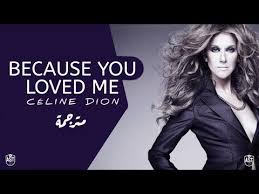 This worksheet is based on the song “Because you loved me”, by Celine Dion.Listen to the first verse and complete with the missing words:For all those ............... you stood by me
For all the ............... that you made me see
For all the ............... you brought to my life
For all the ................. that you made right
For every .................. you made come true
For all the ............. I found in you
I'll be forever ................., baby
You're the one who ............... me up
Never let me .................
You're the one who saw me through it all.Listen to the second verse and match the two parts of each sentence:1. You were my strength	      	     		            a) faith 'cause you believed
2. You were my voice						b) because you loved me.3. You were my eyes						c) when I was weak
4. You saw the best						d) when I couldn't see
5. Lifted me up						e) there was in me
6. You gave me 						f) when I couldn't speak
7. I'm everything I am						g) when I couldn't reach	Complete the third verse with the past form of the verbs in brackets:
You ..................(give)  me wings and ................(make) me fly
You .................(touch) my hand, I .................(can) touch the sky
I ................(lose) my faith, you .................(give) it back to me
You ....................(say) no star .............(be) out of reach
You ....................(stand) by me and I ................(stand) tall
I ..............(have) your love I ..............(have) it all
I'm grateful for each day you ....................(give) me
Maybe I don't know that much
But I know this much is true
I ..................(be) blessed because I was loved by you.Find information about the singer – Celine Dion and write a short biography. Suggested answer keys:For all those times you stood by me
For all the truth that you made me see
For all the joy you brought to my life
For all the wrong that you made right
For every dream you made come true
For all the love I found in you
I'll be forever thankful, baby
You're the one who held me up
Never let me fall
You're the one who saw me through it all.1-C, 2-F, 3-D, 4-E, 5-G, 6-A, 7-BYou were my strength when I was weak
You were my voice when I couldn't speak
You were my eyes when I couldn't see
You saw the best there was in me
Lifted me up when I couldn't reach
You gave me faith 'cause you believed
I'm everything I am
Because you loved me.You gave me wings and made me fly
You touched my hand, I could touch the sky
I lost my faith, you gave it back to me
You said no star was out of reach
You stood by me and I stood tall
I had your love I had it all
I'm grateful for each day you gave me
Maybe I don't know that much
But I know this much is true
I was blessed because I was loved by you.